 Zápis z jednání ředitelek ZŠ ORP Černošice - Roztocko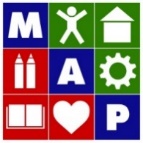 Termín: 10. 11. 2016, Roztoky, městský úřad, 14.00-16.30Přítomni – viz prezenční listinaPředstavení účastnic navzájem – obě ředitelky jsou totiž ve funkci krátce a obě mají stejnou „historii“ – mnoho let byly učitelkami na škole, kde po konkurzu v letošním roce se staly ředitelkami. Jedna (Velké Přílepy) nyní šéfuje 20 svým nedávným kolegům, druhá (roztocká) 70.Investiční záměry a dotační možnosti (výzvy IROP – momentálně probíhají příjmy žádostí do přímé výzvy MMR č. 47 pro ZŠ (a č. 57 pro neformální vzdělávání), po přímé výzvě pro ZŠ budou vypsány výzvy ITI Pražské metropolitní oblasti pro ZŠ, dále je připravována výzva Přemyslovské střední Čechy o.p.s. (asi leden – březen 2017 na menší projekty).Roztocká škola se bude zřejmě v letech 2017-2018 dostavovat, samostatný objekt v Žalově, který bude budován ve spolupráci s firmou Trigema, investorem budoucí třetí části Vědeckotechnického parku (pozemek firma městu prodá). Kapacita 8 tříd + kompletního vybavení (tělocvična, jídelna atd.) bude určena pro první stupeň ZŠ.Ve Velkých Přílepech se s pomocí dotace dostavuje objekt pro druhý stupeň ZŠ – ale bez vybavení. Předal jsem kontakt na IROP, pověřenou osobu pro střední Čechy, jak je to s možností získat na vybavení odborných učeben podporu, jít by to mělo (objekt už bezbariérový bude).Možnosti šablon – roztocká ZŠ už šablony podala (má zkušenou učitelku, která dotace psala už v minulém období), přílepská se na ně chystá – zítra se dohodne s naší, přemyslovskou „šablonářkou“ – ZŠ má na šablony cca 800 000 korun.Základním problémem je nedostatek prostor. Roztocká ZŠ byla dostavována v roce 2014 (deset učeben + tělocvična), ale v roce 2018 se kritická situace bude opakovat, protože přichází přes 150 dětí (6 prvních tříd) a odcházejí dvě devítky. Řešeno to bude novou kapacitou (pod stejným IČ) v Žalově. Nedostatečné jsou však prostory jídelny, uvařit 1000 obědů jídelna zvládne, ale děti se tam nestačí prostřídat.V přílepské škole není momentálně kam posadit vyučující a situace se příliš nezlepší ani po dostavbě. Nutné je také posílení řízení školy – ředitelka má jednu zástupkyni, jednou v týdnu dochází účetní a hospodářku škola vůbec nemá.V roztocké škole je silná nespokojenost s velmi dobře placenou účetní (stará smlouvy z předchozích vedení školy), navíc město ročně do školy vkládá mnohem víc peněz než jiná města se srovnatelně velkými ZŠ (je připravován audit hospodaření). Také zde je řízení školy slabě zajištěno, zvláště vzhledem k obrovské kapacitě školy s perspektivou tří budov a více než 1000 žáků.Personální obsazení – není problémem (formální) kvalifikovanost, ale jednak to, že učitelé „fyzicky“ chybí a hlavně učí běžně něco zcela jiného, než na co mají aprobaci. Fyzikáři, matematici, učitelé angličtiny „neexistují“. ZŠ Roztoky má vysoký počet asistentů (12) a hodně malých úvazků, čímž byl nedostatek v některých předmětech dříve řešen, otázkou je, zda to byl postup správný.Ředitelkám jsem předal informace o webu www.map-orpcernosice.cz (mj. i „burza“ pracovních míst a dobrých nápadů), podrobnosti k probíhajícím a připravovaným výzvám a pomoc se šablonami (Velké Přílepy).Vůle ke scházení u nich je – ale zatím jsou jen dvě. Pokusíme se spojit aspoň sousedy – Roztoky, Únětice, Horoměřice, Velké Přílepy.Jarda Huk